Publicado en sevilla el 18/08/2015 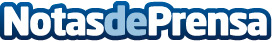 Las verduras y hortalizas: fritas en aceite de oliva virgen extra, mejor que al natural, al vapor o a la planchaSi durante años hemos venido escuchando los beneficios de los productos al natural, cocidos o al vapor, ahora desterramos el que sería uno de los consejos principales que cualquier profesional de la salud nos habría dado… hasta el momento.Datos de contacto:Aceite de olivaNota de prensa publicada en: https://www.notasdeprensa.es/las-verduras-y-hortalizas-fritas-en-aceite-de-oliva-virgen-extra-mejor-que-al-natural-al-vapor-o-a-la-plancha Categorias: Nutrición Gastronomía http://www.notasdeprensa.es